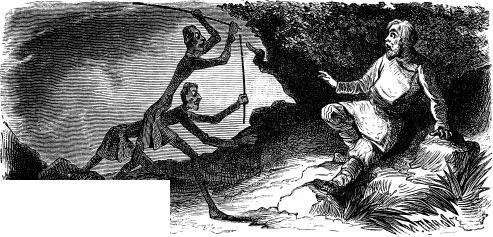 У одного старика была жена очень сварливая. Эта старуха на старика всегда бранилась, что ни день — то помелом, то рогачом [ухват] отваляет его. Старику от старухи житья вовсе не было. И пошел он в поле, взял с собою тенеты [устройство для ловли, сеть] и постановил их. И поймал он журавля и говорит ему:— Будь мне сыном! Я тебя отнесу своей старухе, авось она не будет теперь на меня ворчать.Журавль ему отвечает:— Батюшка! Пойдем со мною в дом.Вот он и пошел к нему в дом. Пришли; журавль взял со стены сумку и говорит: «Двое из сумы!» Вот сейчас вылезли из сумы два молодца, стали становить столы дубовые, стлать скатерти шелковые, подавать ествы и питья разные. Старик видит такую сладость, что сроду никогда не видывал, и обрадовался оченно. Журавль и говорит ему:— Возьми эту суму себе и неси своей старухе.Вот он взял и пошел; шел путем дальним и зашел к куме ночевать; у кумы было три дочери. Собрали ему поужинать чем Бог послал. Он ест — не ест и говорит куме:— Плоха твоя еда!— Какая есть, батюшка! — отвечала кума.Вот он и говорит:— Собери свою еду-то, — а которая была у него сума, той говорит, как приказывал ему журавль: «Двое из сумы!»В ту ж минуту двое из сумы вылезли, зачали ставить столы дубовые, стлать скатерти шелковые, подавать ествы и питья разные.Кума с дочерьми своими удивилась, задумала унесть у старика эту суму и говорит дочерям:— Подите истопите баньку; может, куманек попарится в баньке-то.Вот только вышел он в баню-то, а кума сейчас приказала своим дочерям сшить точно такую же суму, какая у старика; они сшили и положили свою суму старику, а его суму себе взяли. Старик вышел из бани, взял обмененную суму и весело пошел в дом свой к старухе; приходит ко двору и кричит громким голосом:— Старуха, старуха! Встречай меня с журавлем-сыном.Старуха глядит на него быстро и ворчит промеж себя: «Поди-ка ты, старый кобель! Я тебя отваляю рогачом». А старик свои слова говорит:— Старуха! Встречай меня с журавлем-сыном.Вошел в избу старик, повесил суму на крючок и кричит: «Двое из сумы!» Из сумы нет никого. Вот он в другой раз: «Двое из сумы!» Из сумы опять нет никого. Старуха видит, что он говорит бознать [Бог знает] что, ухватила помело мокро и ну старика гвоздить [крепко бить].Старик испугался, заплакал и пошел опять в поле. Отколь ни взялся прежний журавль, видит его несчастье и говорит:— Пойдем, батюшка, опять ко мне в дом.Вот он и пошел. У журавля опять сума висит такая же.— Двое из сумы! — сказал журавль.Двое из сумы вылезли и поставили такой же обед, как и прежние.— Возьми себе эту суму, — говорит журавль старику.Вот он взял суму и пошел; шел-шел по дороге, и захотелось ему поесть, и говорит он, как приказывал журавль: «Двое из сумы!» Двое из сумы вылезли — такие молодцы с большими колдашами [палка с шишкой на конце] — и начали его бить, приговаривая: «Не заходи к куме, не парься в бане!» — и до тех пор били старика, пока он не выговорил кое-как: «Двое в суму!» Как только изговорил эти слова, двое в суму и спрятались.Вот старик взял суму и пошел; пришел к той же куме, повесил суму на крючок и говорит куме:— Истопи мне баньку.Она истопила. Старик пошел в баню: парится — не парится, только время проводит. Кума созвала своих дочерей, усадила за стол — захотелось ей поесть — и говорит: «Двое из сумы!» Двое из сумы вылезли с большими колдашами и ну куму бить, приговаривая: «Отдай старикову суму!» Били, били… вот она и говорит большой дочери:— Поди, кликни кума из бани; скажи, что двое совсем меня прибили.— Я ща [еще] не испарился, — отвечает старик.А они всё больше ее бьют, приговаривая: «Отдай старикову суму!»Вот кума послала другую дочь:— Скорее вели куманьку идти в избу.Он отвечает:— Я ща голову не мыл.Она и третью посылает.— Я ща не купался, — говорит старик.Терпенья нет куме! Велела принесть украденную суму. Вот старик вышел из бани, увидал свою прежнюю суму и говорит: «Двое в суму!» Двое в суму с колдашами и ушли.Вот старик взял обе сумы — и сердиту и хорошу — и пошел домой. Подходит ко двору и кричит старухе:— Встречай меня с журавлем-сыном.Она на него быстро глядит: «Подика ты домой-то, я тебя отваляю!»Взошел в избу старик, зовет старуху:— Садись за стол, — и говорит: «Двое из сумы!»Двое из сумы вылезли, настановили и пить и есть. Старуха наелась-напилась и похвалила старика:— Ну, старик, я теперь бить тебя не стану.Старик, наевшись, вышел на двор, хорошую суму вынес в клеть [чулан, отдельная комната], а сердитую повесил на крючок; а сам по двору ходит — не ходит, только время проводит.Захотелось старухе еще выпить, и говорит она стариковы слова: «Двое из сумы!» Вот вылезли двое из сумы с большими колдашами и начали бить старуху; до тех пор били, что у ней мочи не стало! Кличет старика:— Старик, старик! Поди в избу: меня двое прибили!А он ходит — не ходит, только посмеивается да поговаривает: «Они тебе зададут!» Двое еще больше бьют старуху и приговаривают: «Не бей старика! Не бей старика!»Наконец старик сжалился над старухою, вошел в избу и сказал: «Двое в суму!» Двое в суму и спрятались. С тех пор старик со старухою стали жить так хорошо, так дружно, что старик везде ею похваляется, тем и сказка кончается.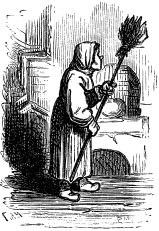 